Зєднання підкладки з виробом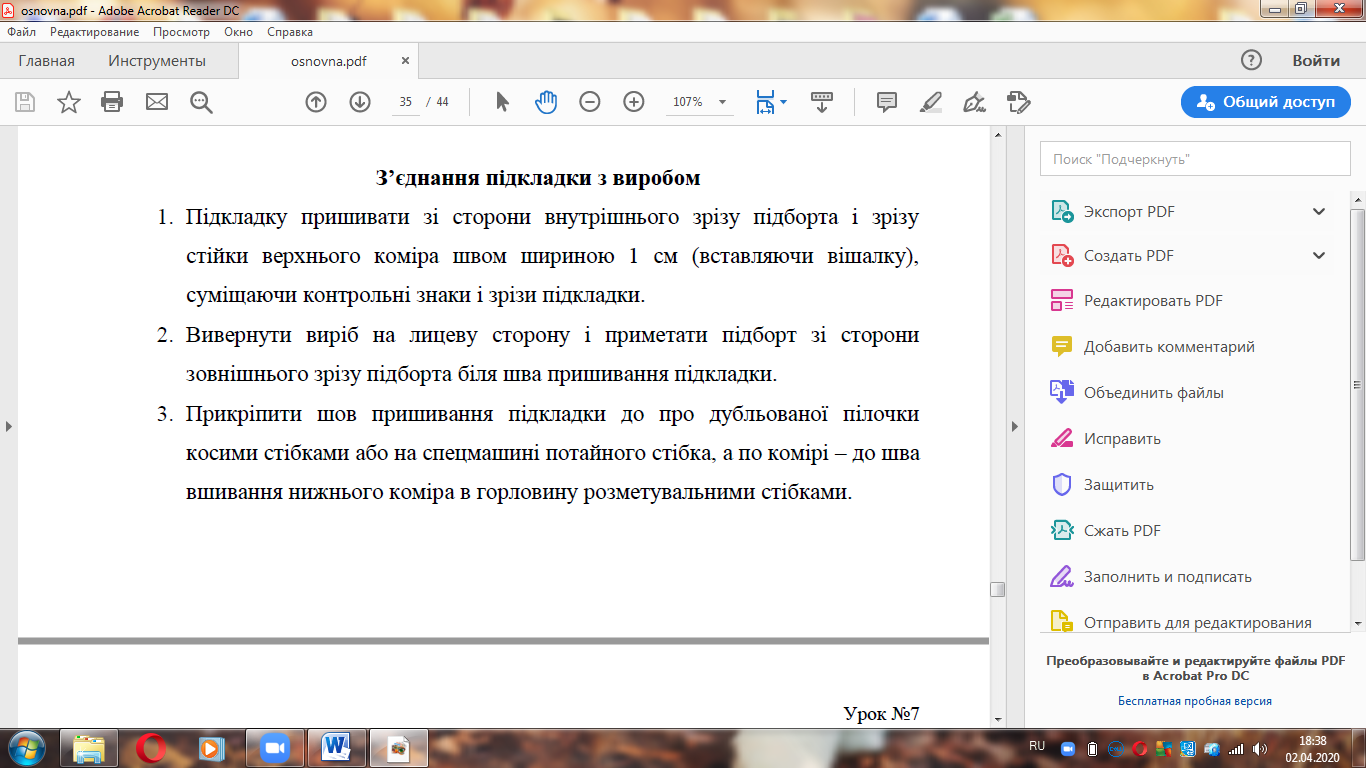 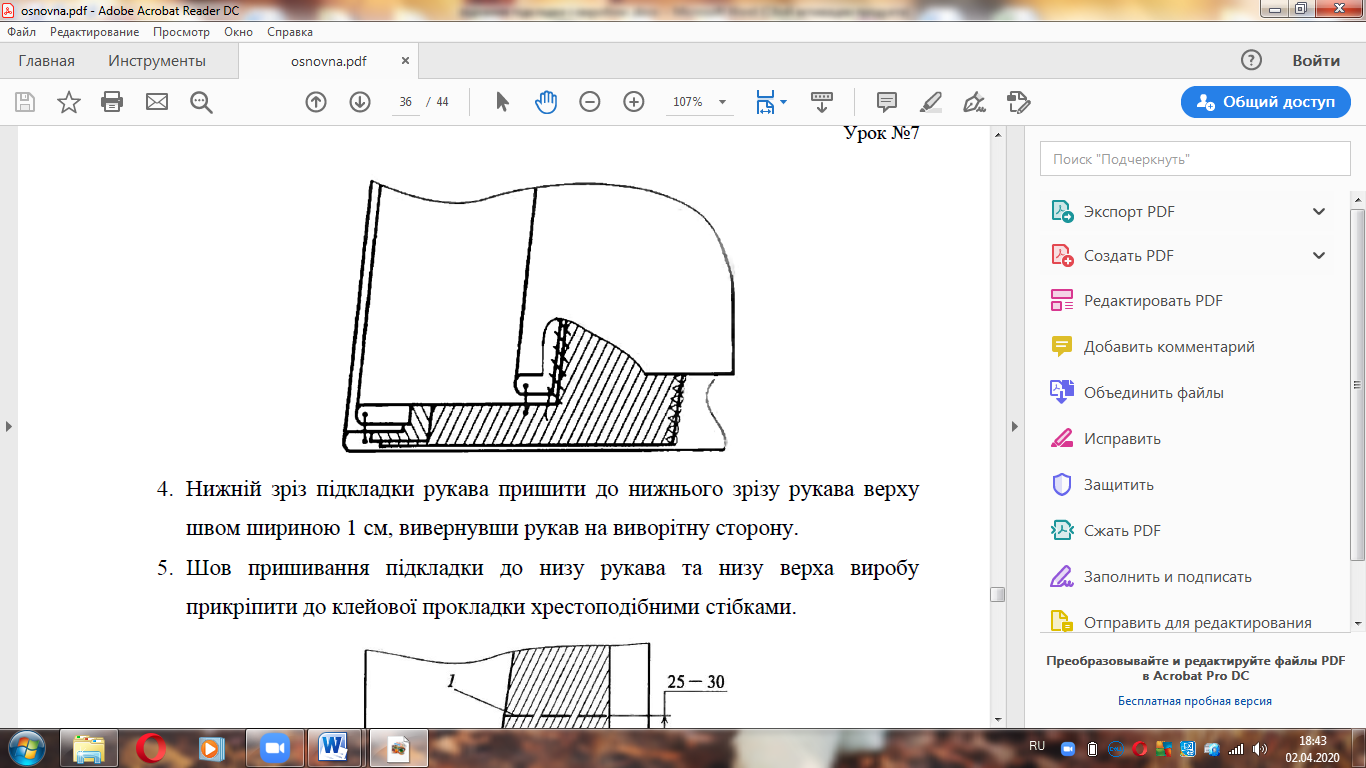 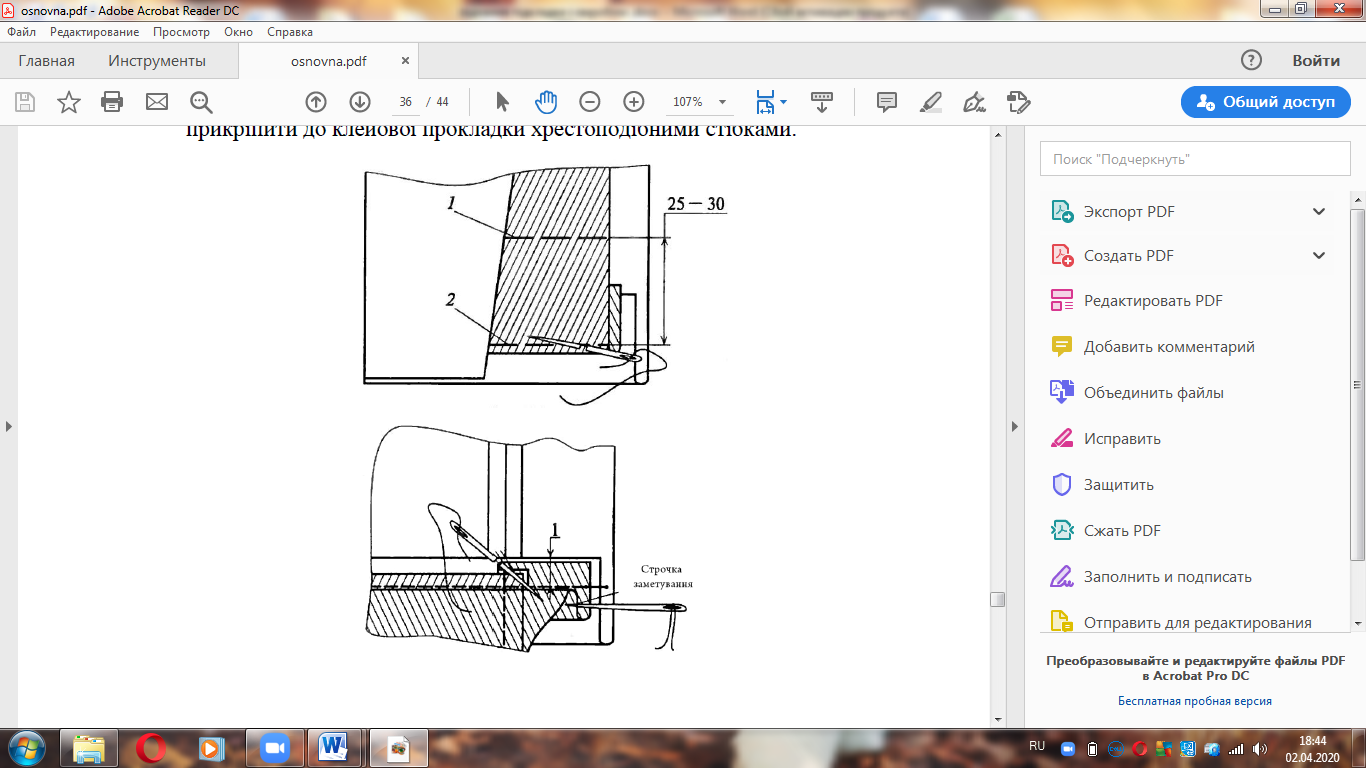 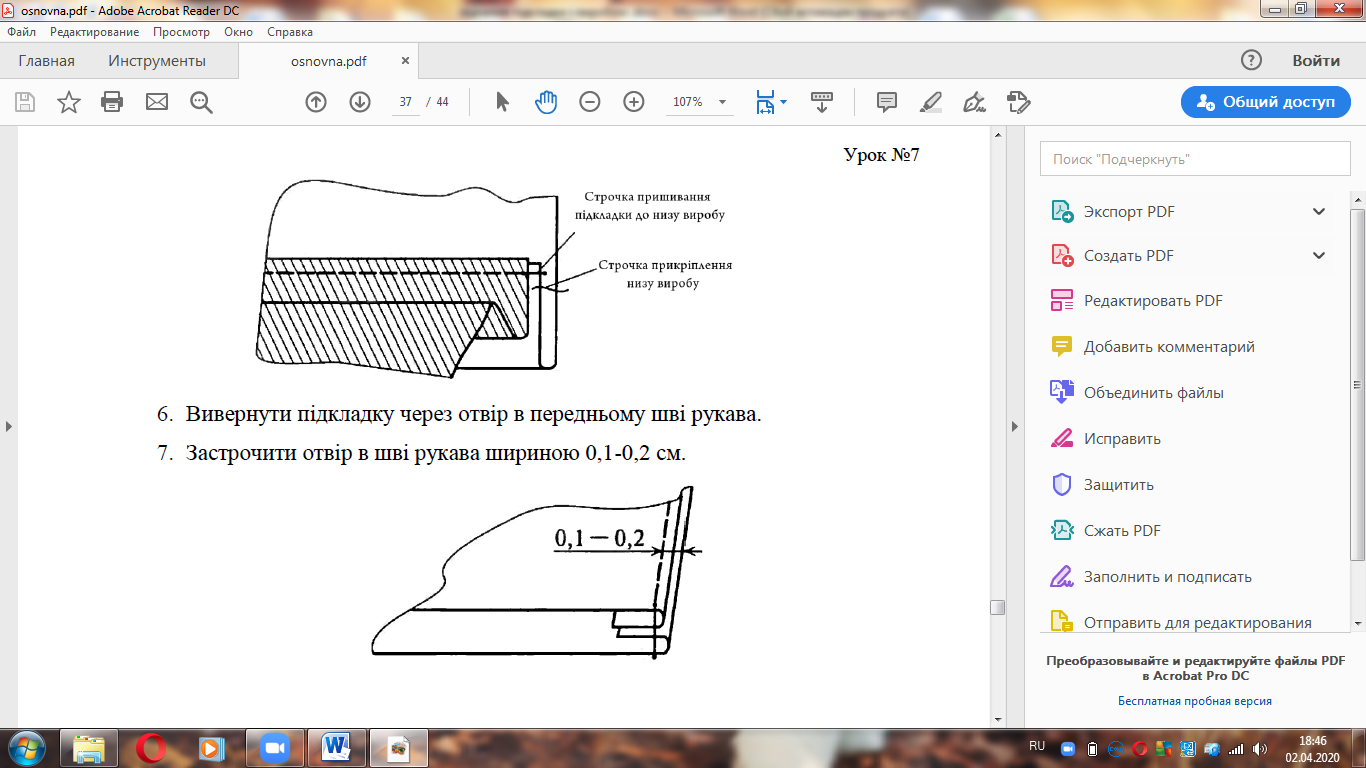 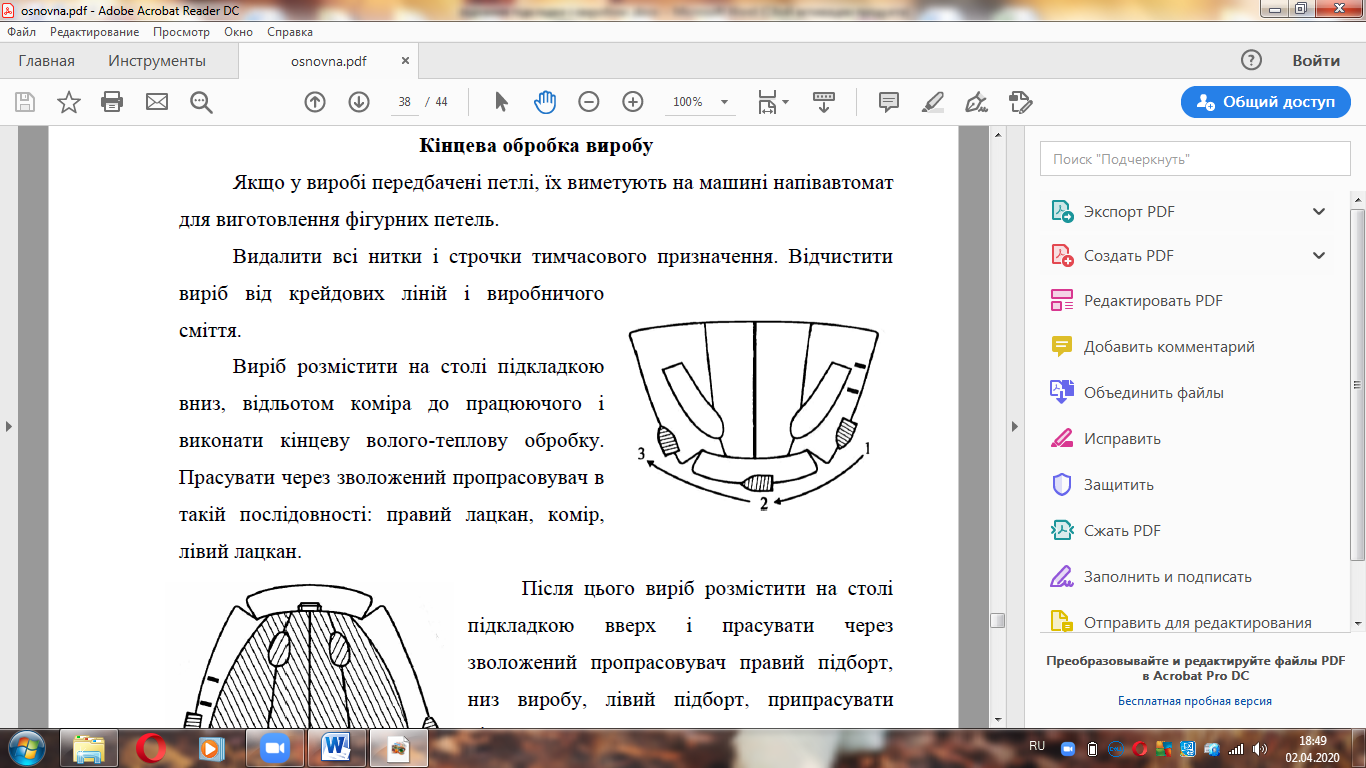 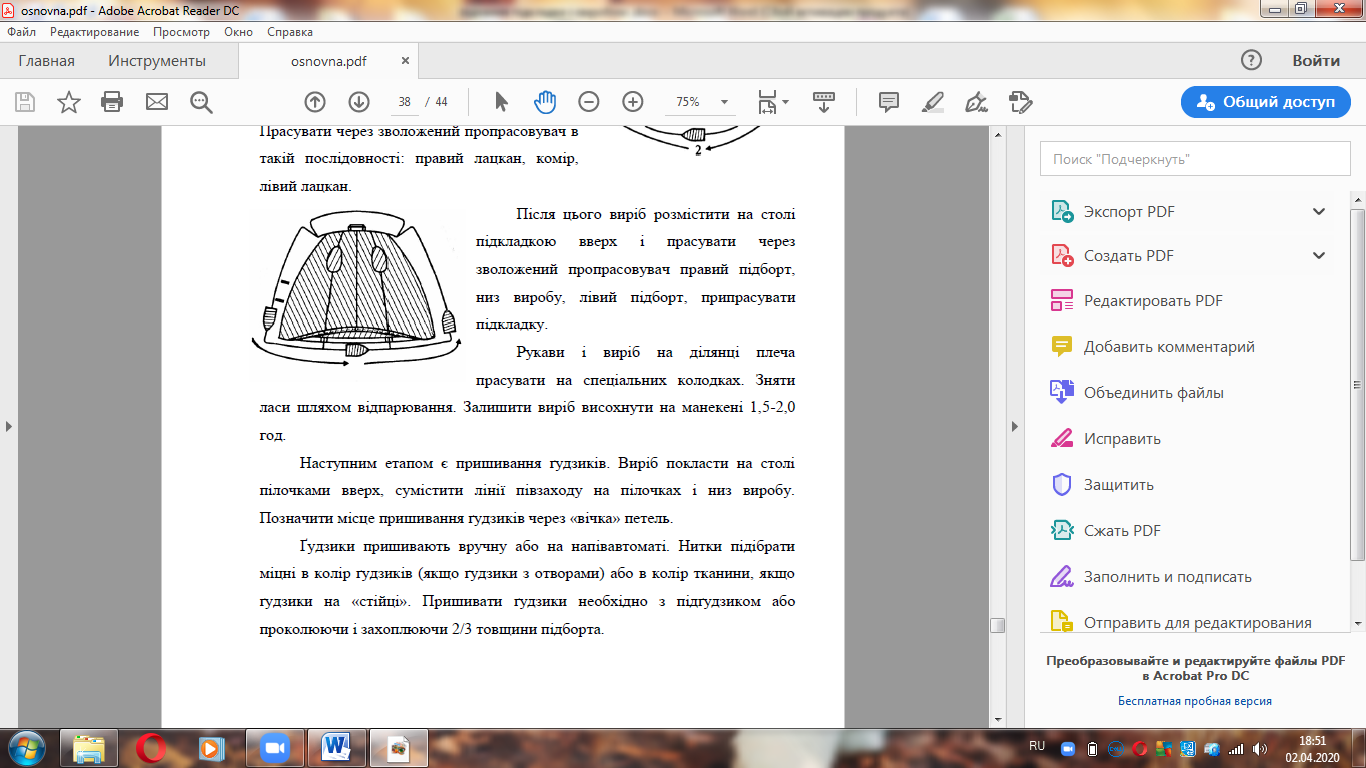 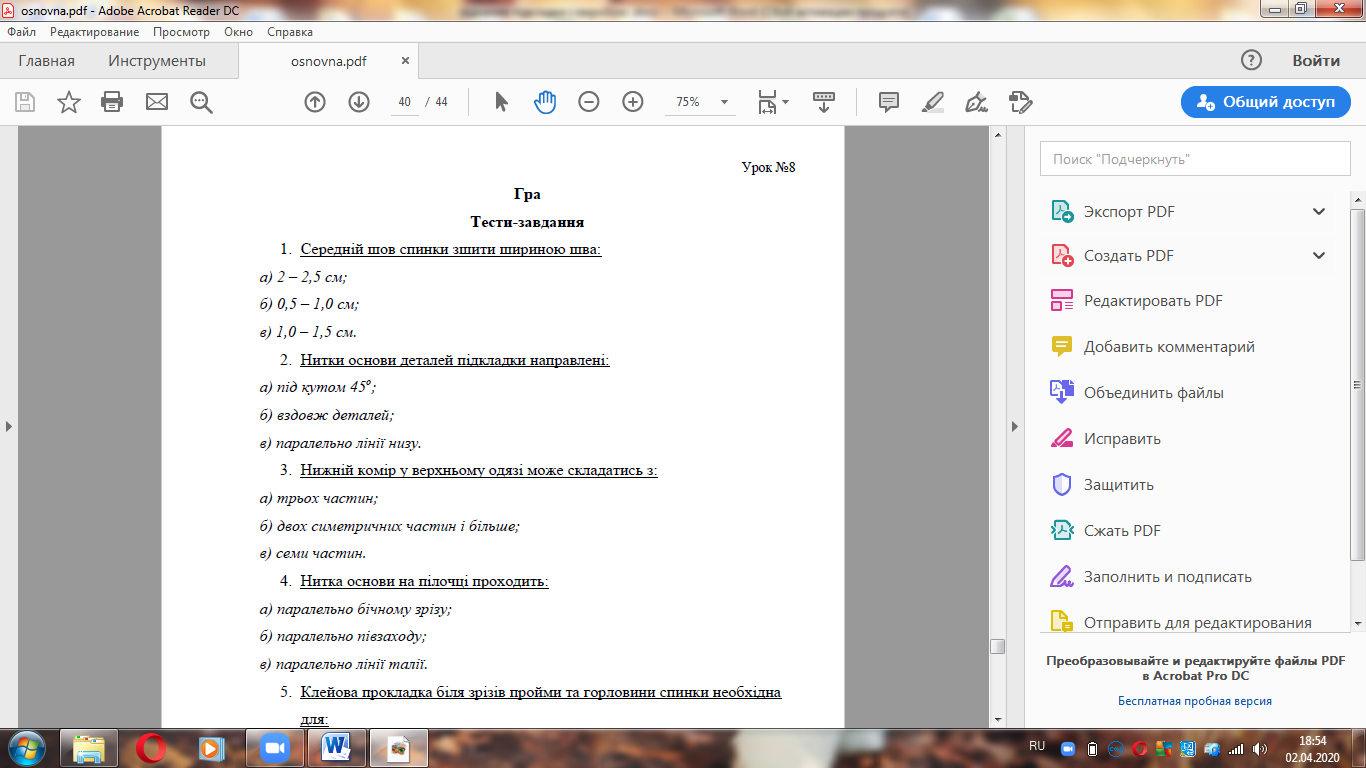 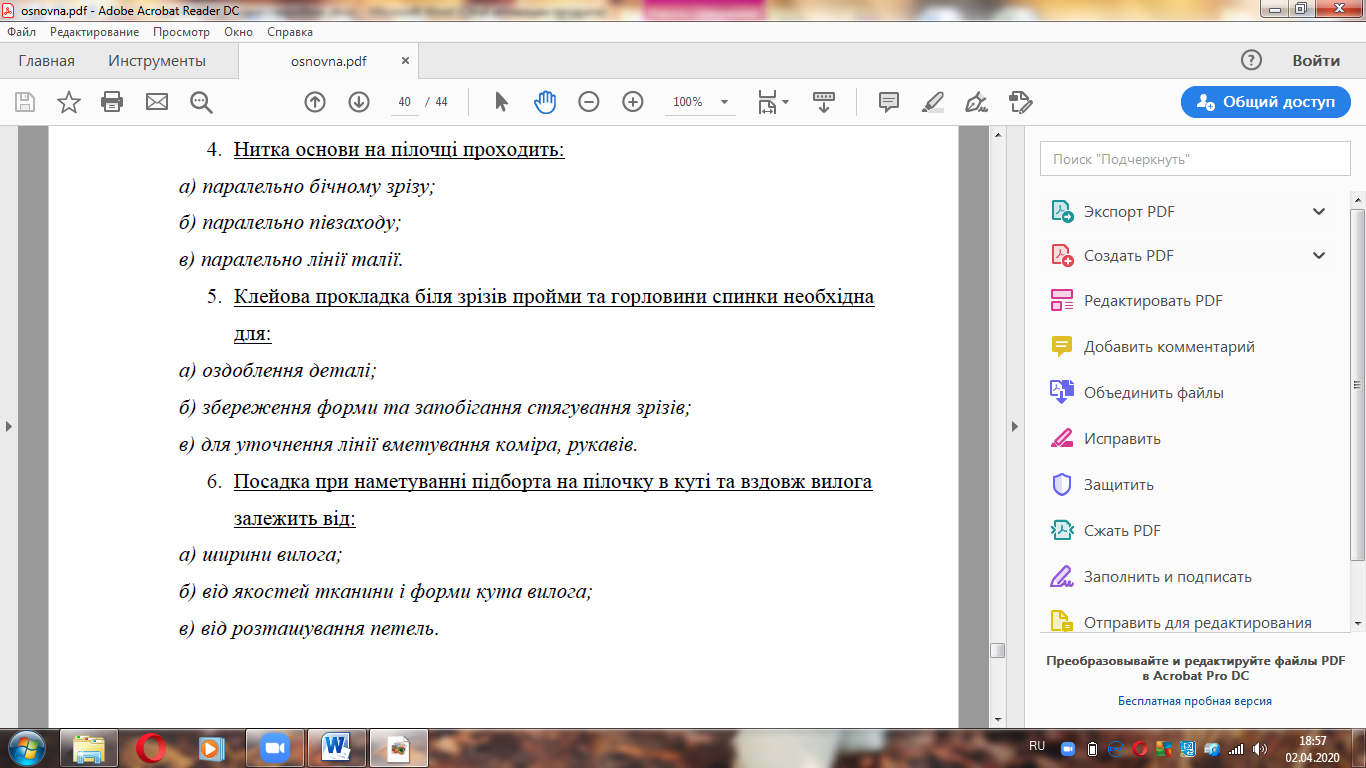 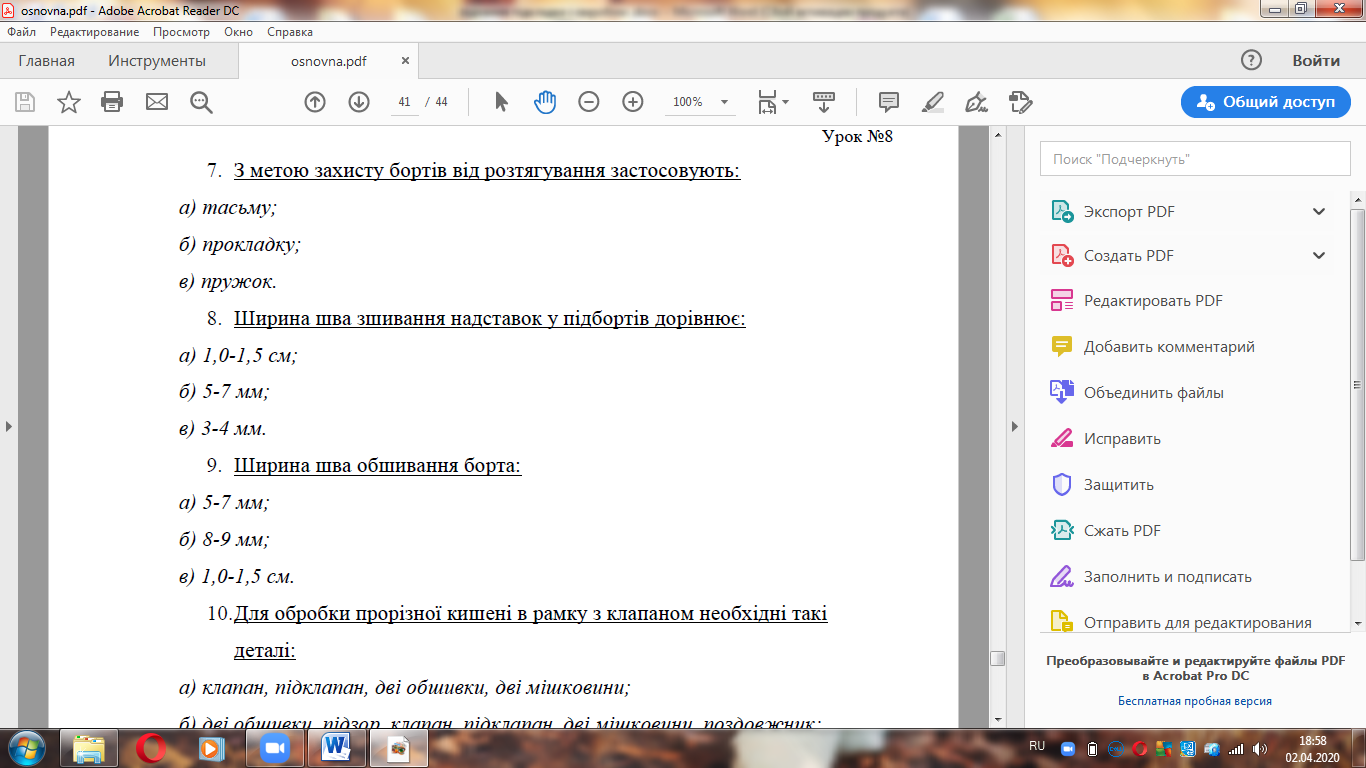 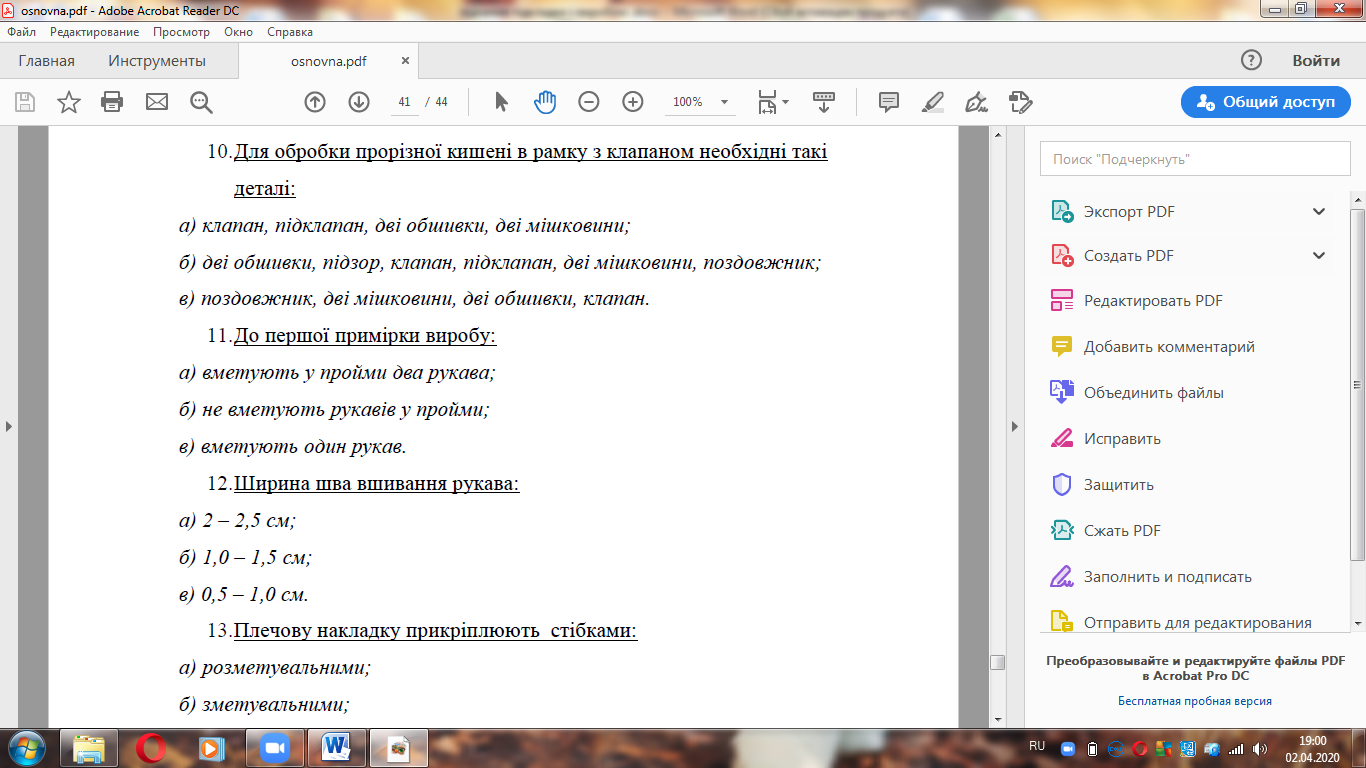 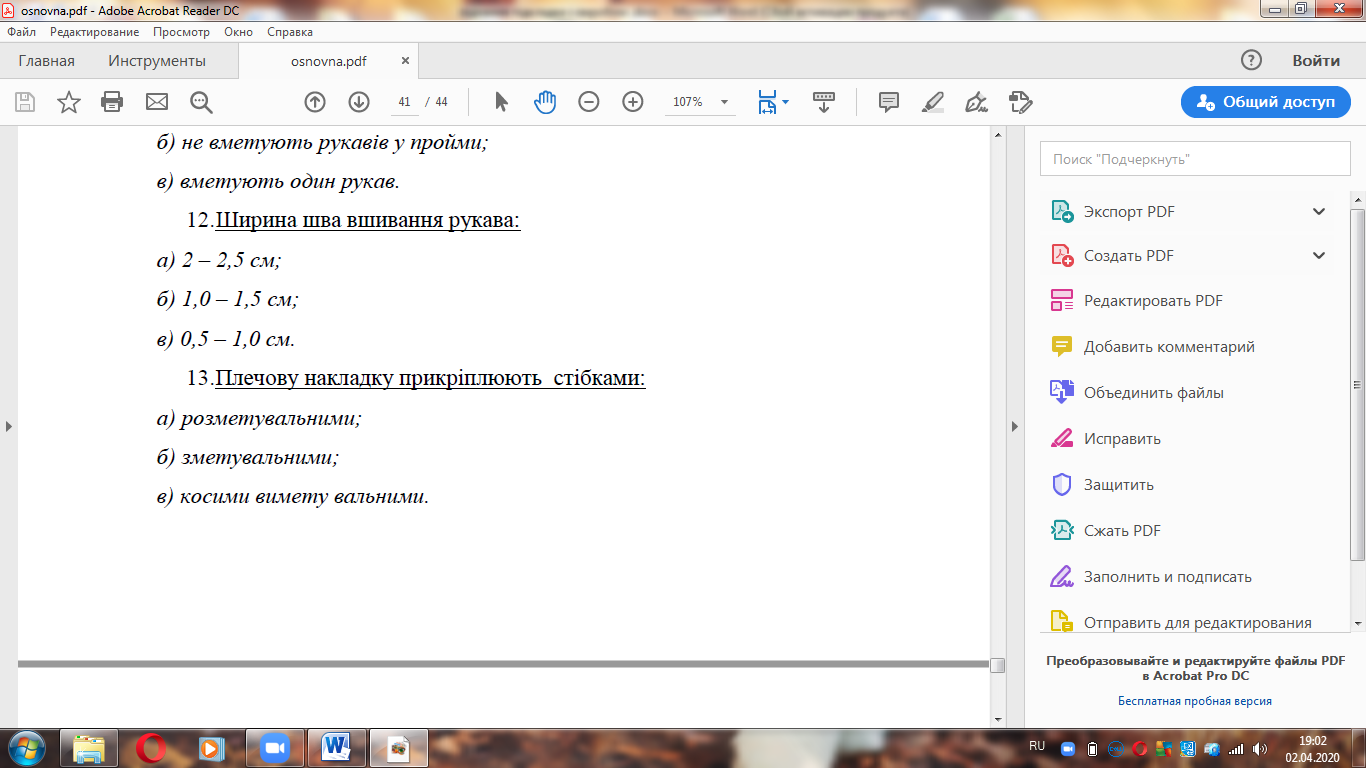 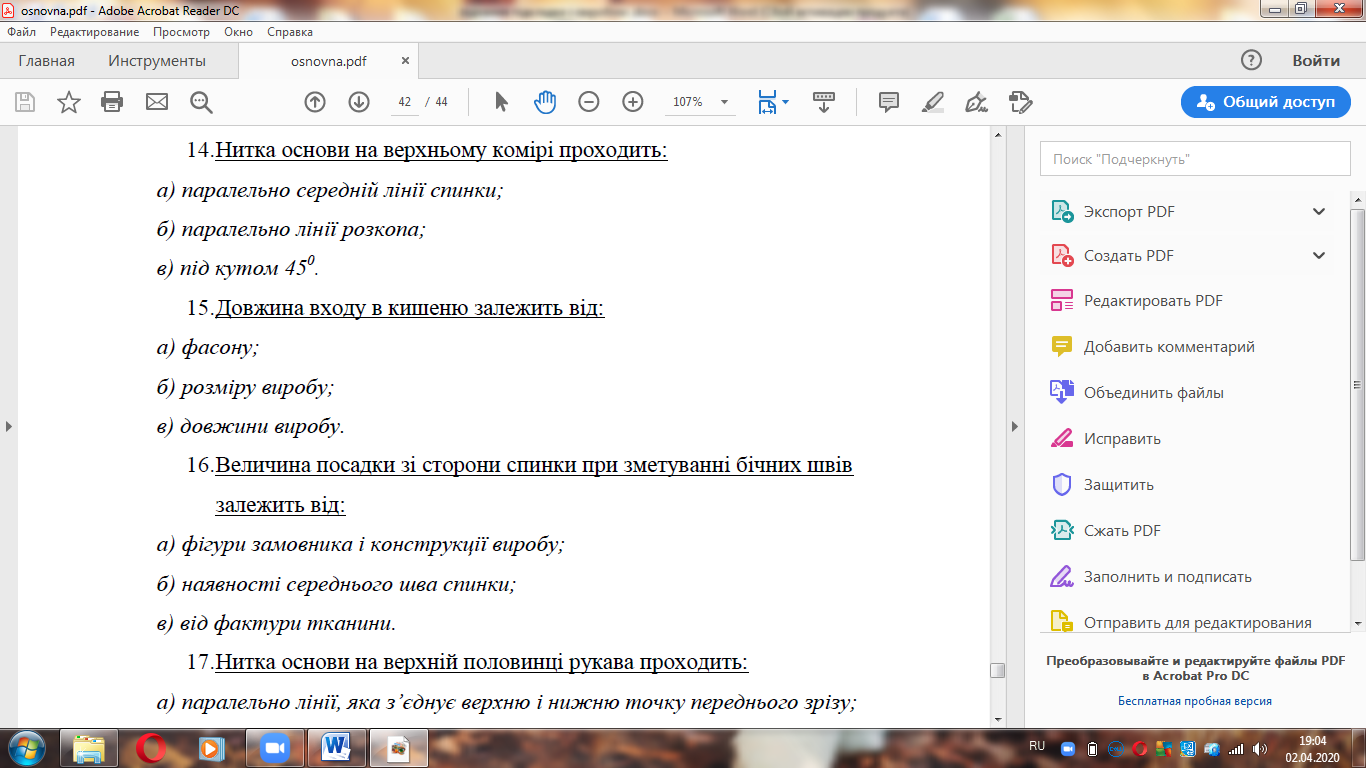 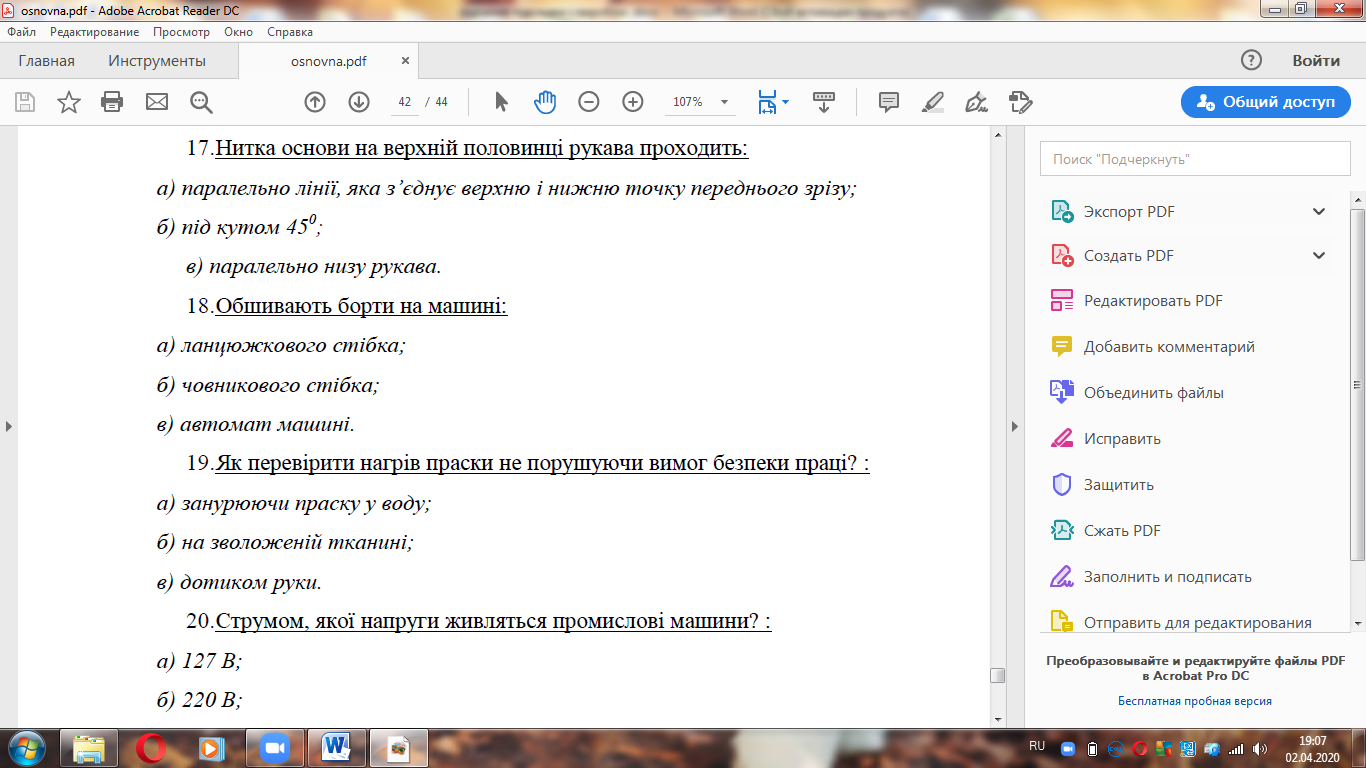 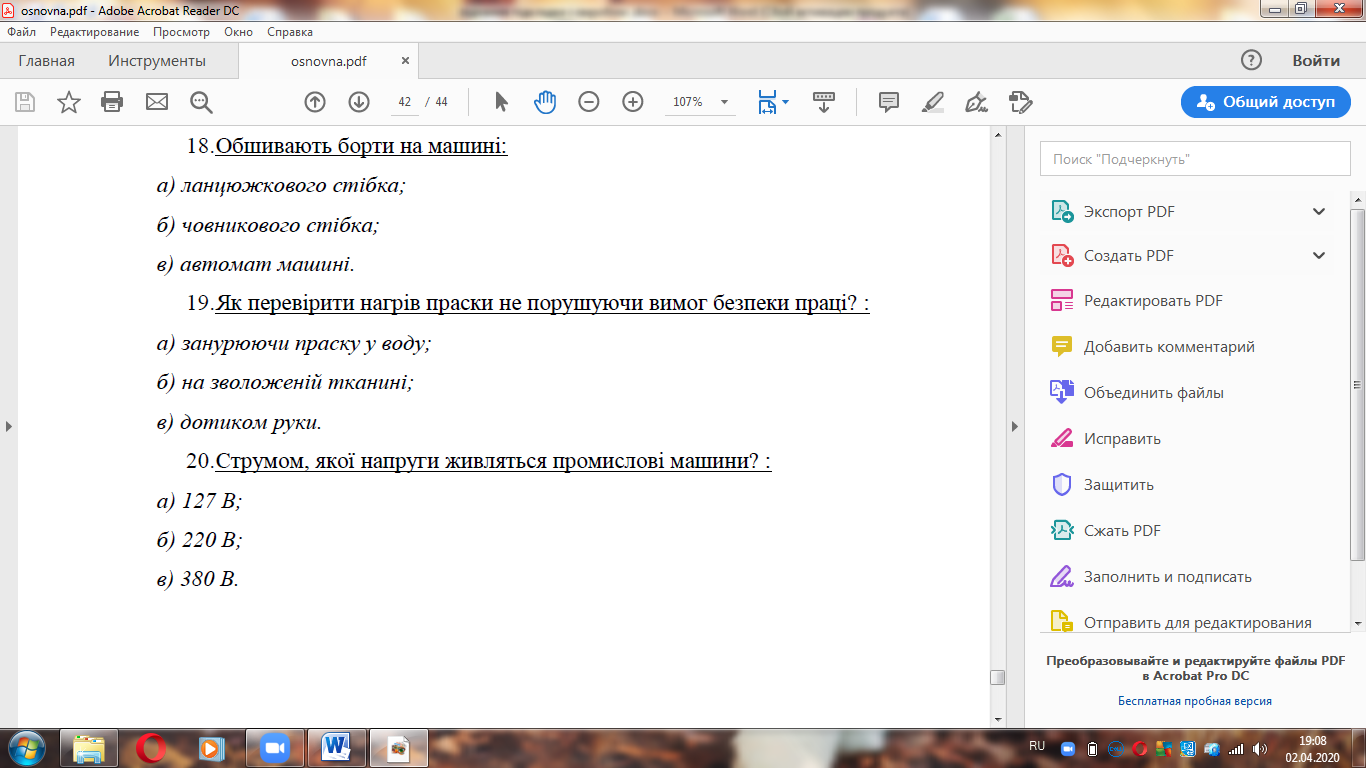 